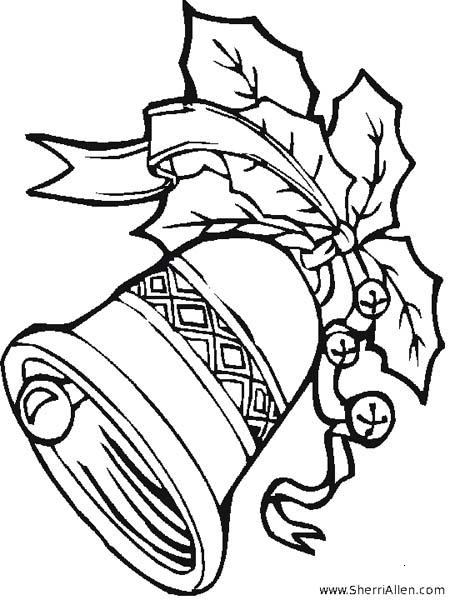 		 utorak,7.12.2010.                		od 15:30 do 17 sati	Dobro nam došli!